Муниципальное дошкольное образовательное учреждение «Детский сад № 225» Семинар-практикум«Направления работы в системе нравственно-патриотического воспитания детей дошкольного возраста на современном этапе»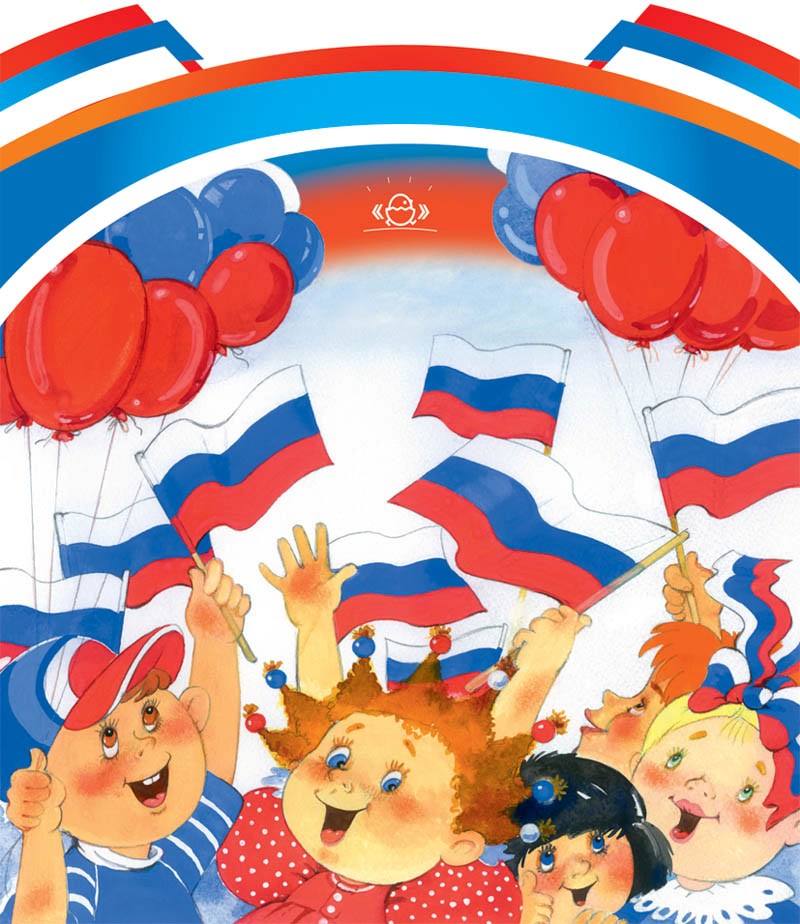 Подготовила воспитатель:Ковалёва Л.А.Ярославль, 2021Цель: повысить педагогическую компетентность педагогов по вопросам патриотического воспитания и вызвать интерес педагогов к этой проблеме.План проведения:1. Актуальность и проблема нравственно-патриотического воспитания детей2. Нравственно-патриотическое воспитание детей дошкольного возраста на современном этапе.3. Деловая игра для педагогов.Ход семинараСЛАЙД 1 – НАЗВАНИЕ СЕМИНАРАСЛАЙД 2 -           Никто не учит маленького человека:  «Будь равнодушным к людям, ломай деревья, выше всего ставь свое личное».
 Все дело в одной, в очень важной закономерности 
нравственно-патриотического воспитания.           
Если человека учат добру - учат умело, умно, 
 настойчиво, требовательно, в результате будет добро. 
 Учат злу (очень редко, но бывает и так), 
в результате будет зло.       
 Не учат ни добру, ни злу - все равно будет зло, 
 потому что и человеком его надо воспитать». 
  В.А. СухомлинскийСЛАЙД 3  Патриотизм – важнейшее нравственное качество. Патриотизм  - нравственный и политический принцип, социальное чувство, содержанием которого является любовь и преданность Отечеству; гордость за его прошлое и настоящее, стремление защищать интересы Родины. СЛАЙД 4 Задание: «Нарисуйте образ, возникающий у вас при слове «Родина».СЛАЙД 5 Проблема патриотического воспитания подрастающего поколения сегодня одна из наиболее актуальных.В наше время многое утеряно, забыто; изменились жизненные условия народа, у детей недостаточно представлений о своих корнях, о жизни предков.  В последние десятилетия в нашей стране произошло много сложных, противоречивых событий, касающихся общественной жизни, политики, системы государственного и местного управления. Современное российское общество поглотил не только кризис экономический. Оно испытывает духовно-нравственные проблемы, следствием чего явилось разрушение ценностных установок. Новые «идеалы» во многом деструктивны, разрушают личность, семью, государство.Геополитические интересы противников России состоят в дальнейшей деградации народа. Стимулируется сепаратизм национальных окраин, межэтнические, межконфессиональные конфликты, молодежи подбрасываются чуждые нашему менталитету и морали идеалы. Под угрозой национальная самоидентификация, перспектива для России — разрушение культурного пространства.Потеря подростками жизненных ориентиров эксплуатируется различного рода религиозными сектами, субкультурами, экстремистами. Прежние теории воспитания забракованы, новые не созданы. Родители заняты добыванием средств к существованию, становится больше неполных семей. Школьники предоставлены сами себе, общаются с сомнительными друзьями. Нездоровые тенденции утверждения материальных ценностей над духовными развиваются, всячески подпитываются СМИ. Доброта, семейные ценности, гражданственность, патриотизм вытесняются алкоголизмом, нетерпимостью друг к другу на бытовом, национальном уровне, преступными бизнес-схемами.Здоровая часть общества понимает, что воспитание подрастающего поколения – одна из актуальных проблем государства.Слайд 6В молодёжной среде всё чаще отмечаются факты, связанные с национальным противостоянием, средства массовой информации усиленно пропагандируют западный, чуждый нам уклад жизни. В связи с этим у подрастающего поколения наблюдается падение интереса и уважения к прошлому России. Резко снизился воспитательный потенциал Российской культуры, искусства, образования, как важнейших факторов патриотизма. Ушли в прошлое некоторые праздники, появились новые. Информация об армии и событиях, происходящих в ней, стала более открытой. Современная семья серьёзно озабочена образованием и развитием детей, формированием их здоровья; особенно важно заложить основы их нравственного здоровья. Дети, начиная с дошкольного возраста, страдают дефицитом знаний об истории родного города, края, страны, особенностях традиций разных народов. Слайд 7Патриотическое воспитание дошкольников - это не только воспитание любви к родному дому, семье, детскому саду, городу, родной природе, культурному достоянию своего народа, своей нации, толерантного отношения к представителям других национальностей, но и воспитание уважительного отношения к труженику и результатам его труда, родной земле, защитникам Отечества, государственной символике, традициям государства и общенародным праздникам.    Одной из таких задач Концепции модернизации российского образования является патриотическое воспитание подрастающего поколения.Слайд 8В федеральном образовательном стандарте дошкольного образования ставятся цели по патриотическому воспитанию: создание условий для становления основ патриотического сознания детей, возможности позитивной социализации ребенка, его всестороннего личностного, морально-нравственного и познавательного развития, развития инициативы и творческих способностей на основе соответствующих дошкольному возрасту видов деятельности.Слайд 9 В «Конвенции о правах ребенка» (1991г.) сказано, что образование должно быть направлено на воспитание уважения к родителям ребенка, его культурной самобытности, языку, к национальным ценностям страны, в которой ребенок проживает, страны его происхождения, и к цивилизациям, отличным от собственной. Слайд10Задание: Почему патриотическим воспитанием необходимо заниматься в детском саду?Слайд 11Дети в этом возрасте очень любознательны, отзывчивы, восприимчивы. Они легко откликаются на все инициативы, умеют искренне сочувствовать и сопереживать.  Происходит формирование духовной основы ребенка, эмоций, чувств, мышления, процессов социальной адаптации в обществе, начинается процесс осознания себя в окружающем мире. Именно этот отрезок жизни человека является наиболее благоприятным для эмоционально - психологического воздействия на ребенка, так как его образы очень ярки и сильны, и поэтому они остаются в памяти надолго, а иногда и на всю жизнь, что очень важно в воспитании патриотизма. В дошкольном детстве начинается процесс восхождения личности к ценностям общества, и ребёнок приобретает первые жизненные ориентиры.
         Слайд 12Патриотическое воспитание ребенка – это основа формирования будущего гражданина. Цель нравственно-патриотического воспитания – это воспитание гуманной, духовно-нравственной личности, достойных будущих граждан России, патриотов своего народа.Слайд 13Основные задачи патриотического воспитания дошкольников:•воспитание у ребенка любви и привязанности к семье, близким людям, своему дому, детскому саду, родной улице и городу;•формирование бережного и заботливого отношения к природе и ко всему живому;•воспитание уважения к людям разных профессий и результатам их труда;•развитие интереса к русскому народному творчеству, промыслам, традициям и обычаям русских людей;•расширение представлений о родной стране, ее столице, городах;•знакомство детей с государственной символикой: гербом, флагом, гимном;•ознакомление с историческим прошлым нашей Родины;•развитие чувства ответственности и гордости за достижения Родины;•формирование толерантности, чувства уважения и симпатии к другим людям, народам, их традициям;•воспитание эстетически нравственных норм поведения и моральных качеств ребенка.Слайд 14Три направления:ЭкологическоеИсторико-краеведческоеКультурное     Слайд 15 Опираясь на эти направления планирование работы по нравственно - патриотическому воспитанию дошкольников подразделяется на следующие блоки:1.«Я и мое ближайшее окружение».ЗАДАНИЕ: КАКИЕ ЛЕКСИЧЕСКИЕ ТЕМЫ МОГУТ РЕШАТЬ ЗАДАЧИ ДАННОГО БЛОКА? (моя семья, мой детский сад, моя улица).Слайд 162.«Мой родной город, село, в котором я живу» (история моего города, город в котором я живу, знаменитые горожане).ЗАДАНИЕ: ПРИДУМАТЬ ПРИЛАГАТЕЛЬНЫЕ О НАШЕМ ГОРОДЕ НА КАЖДУЮ  БУКВУ, КОТОРЫЕ ЕСТЬ В НАЗВАНИИ  НАШЕГО  ГОРОДАСлайд 173. «Мой родной край» (край, в котором я живу; история моего края; знаменитые люди края; животный и растительный мир края).ЗАДАНИЕ: НАЗВАТЬ ЗНАМЕНИТЫХ ЗЕМЛЯКОВ НАШЕГО КРАЯ Слайд 18Знаменитые земляки нашего краяФедор Григорьевич Волков – актер, основатель русского национального театра.Валентина Владимировна Терешкова – летчик-космонавт СССР, Герой Советского Союза, генерал-майор авиации.Николай Алексеевич Некрасов – писатель, публицист, классик русской поэзии.Константин Дмитриевич Ушинский – русский педагог, писатель, основоположник научной педагогики в России.Анастасия Андреевна Светлова – актриса театра им ВолковаЛюбовь Башировна Шишханова – солистка-органистка Ярославской филармонии, артисткаАндрей Константинович Петров – аниматор, художник –мультипликатор, сценаристЛеонид Витальевич Собинов – оперный певец.Слайд 19«Наша Родина - Россия» (символика России (герб, гимн, флаг, географическое положение, народонаселение).ЗАДАНИЕ: ОТГАДАТЬ ЗАГАДКИ И РЕБУСКрупная территория, которая имеет определенные границы и пользуется государственным суверенитетом. (Страна).Символ государства, его суверенитета, прикрепленное к древку или шнуру полотнище установленных размеров и цветов, иногда с изображением герба, эмблемы. (Флаг.)Слайд 20РЕБУС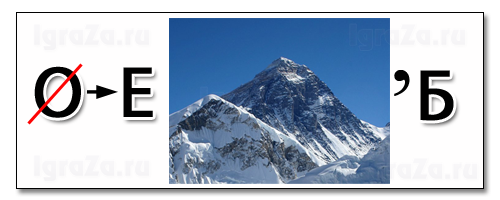 Слайд 215. «Защитники Отечества» (памятные даты и люди, прославленные воины нашей страны). «История России» (от былинных богатырей до наших дней).Слайд 226. «Культура русского народа» (праздники, традиции, обычаи, народное искусство, зодчество, промыслы).ЗАДАНИЕ: ОПРЕДЕЛИТЬ ВИД РОСПИСИ (КАРТИНКИ НА СЛАЙДАХ)Городецкая роспись — русский народный художественный промысел. Существует с середины XIX века в районе города Городец. Яркая, лаконичная городецкая роспись (жанровые сцены, фигурки коней, петухов, цветочные узоры), выполненная свободным мазком с белой и черной графической обводкой, украшала прялки, мебель, ставни, двери.Хохлома — старинный русский народный промысел, родившийся в XVII веке в округе Нижнего Новгорода.  Хохлома представляет собой декоративную роспись деревянной посуды и мебели, выполненную красным, зеленым и чёрным тонами по золотистому фону. Роспись выглядит ярко, хотя фон чёрный. Используются краски: красная, жёлтая, золотая, оранжевая, зелёная, голубая и чёрный фон. Традиционные элементы Хохломы — красные сочные ягоды рябины и земляники, цветы и ветки. Нередко встречаются птицы, рыбы и звери.Гжель - свое имя этот вид росписи получил благодаря селу Гжель, на окраинах которого находились залежи гончарной глины. В этих краях почти все крестьяне были потомственными гончарами, большими знатоками своего ремесла. Изготавливали посуду, глиняные игрушки и статуэтки, изразцы для облицовки печей. В основном наносились цветочные сложные орнаменты, использовалась синяя, черная, золотая краски. Мезенская роспись по дереву или палащельская роспись — тип росписи домашней утвари — прялок, ковшей, коробов, братин, сложившийся к началу XIX века в низовьях реки Мезень. Предметы густо испещрены дробным узором — звёздами, крестиками, чёрточками, выполненным в два цвета: чёрный — сажа и красный — «земляная краска», охра. Основные мотивы геометрического орнамента — солярные диски, ромбы, кресты — напоминают аналогичные элементы трёхгранно-выемчатой резьбы. Среди орнаментов — фризы со стилизованными схематичными изображениями коней и оленей, которые начинаются и обрываются на границах предмета. Дымковская роспись - случилось это в Дымковской слободе, родине выдающегося промысла. Дымковская барыня, лошадь, петушок – это символ самой жизни, радости каждого дня. Элементы росписи дымковской игрушки напрямую связаны с обережным значением, с символикой матери-природы.Жостовская роспись — народный промысел художественной росписи металлических подносов, существующий в деревне Жостово Мытищинского района Московской области. Основной мотив – цветочный букетПалехская роспись возникла в одноименном поселке Ивановской области. В начале XIX в. в России появилась мода на изделия из папье-маше. Палехские мастера основали ремесленную артель, которая занималась производством лаковой живописи на формах из папье-маше. Традиционными мотивами были узнаваемые сюжеты из народных сказок, творчества А.С. Пушкина, красивые пейзажи, цветочные мотивы. Это отличает палехскую школу от остальных.Вятская роспись - возникший в Вятской губернии народный промысел, роспись по дереву сундуков, внес очередной вклад в развитие прикладного творчества. Простая и незамысловатая, как будто нарисованная детской рукой, однако за этим скрыт глубокий смысл. Большинство узоров традиционной вятской росписи имеет символическое для славян значение. Так, круг — знак солнца и жизни, лев – храбрость, птицы – хорошие вести, а изображение Уткоконя (конь главного древнеславянского бога Солнца) наносилось в качестве талисмана.Слайд 23Народные промыслы Ярославского краяЯрославская майоликаРостовская финифтьПошехонское изготовление сусального золотаЛозоплетениеРезьба по деревуСкульптура  из дереваИзделия из стекла и керамикиХудожественная вышивкаТряпичная куклаВаляная обувьЛоскутное шитьеИконописьНародные промыслы в городах  Ярославской области: Ярославль, Данилов, Пошехонье, Рыбинск, Углич, Ростов, Любим, Мышкин, Пречистое, Переславль-Залесский, Слайд 24С чего начинается Родина… со сказок, легенд, былин, потешек, пословиц, поговорок… С младенчества ребенок слышит родную речь. Произведения устного народного творчества не только формируют любовь к традициям своего народа, но и способствуют развитию личности в духе патриотизма.На слайде находятся пословицы других стран современных трактовок, предлагаем их прочитать и вспомнить аналог русских, уже знакомых вам пословиц.Игра «Скажи иначе пословицу»Переведите иностранную пословицу, поговорку на русскую, найдите аналог:1.«Когда леди выходит из автомобиля, автомобиль идёт быстрее» (англ.) – «Баба с возу –кобыле легче».2. «Голова – венец тела, а глаза – лучшие алмазы в том венце» (азерб.) - «Глаза – зеркало души».1. «Тот не заблудится, кто спрашивает» (финн.) – «Язык до Киева доведёт».2.«Разговорами риса не сваришь»(кит.) – «Соловья баснями не кормят».Слайд 257. «Великие соотечественники» (жизнь и деятельность выдающихся людей).ЗАДАНИЕ: КАЛЕЙДОСКОП ЗНАМЕНИТОСТЕЙ «Знаете ли вы их…?» - гагарин, пушкин, суворов, матросов, кутузов, александр невский, лермонтов, и др.ломоносов НА СЛАЙДЕ ФОТО ЗНАМЕНИТЫХ ЛЮДЕЙ, ПЕДАГОГИ УГАДЫВАЮТ, КТО ЭТО.Пушкин А.С.Матросов А.М.Невский А.Лермонтов М.Ю.Гагарин Ю.А.Кутузов М.И.Ломоносов М.В.Суворов Слайд 26Задачи по нравственно – патриотическому воспитанию решаются во всех видах детской деятельности: образовательной, в играх, в труде, в быту, в совместной деятельности воспитателя с детьми.Слайд 27Поэтапная работа по данному направлению патриотического воспитания реализуется по следующим  направлениям:1. Методическое сопровождение. 2. Работа с детьми 3. Работа с родителями4.Работа с социумом.Слайд 28Необходимо отметить, что основными принципами реализации нравственно - патриотического воспитания дошкольников являются систематичность и последовательность, взаимосвязь различных образовательных деятельностей: коммуникативной, познавательной, продуктивной, музыкально-художественной, двигательной. Работа педагогов по формированию нравственно - патриотических чувств у дошкольников ведется в нескольких направлениях: Слайд 29•духовно-образовательное (тематические занятия, беседы, чтение литературы, рассматривание иллюстраций);•воспитательно-образовательное (развлечения, народные праздники, игровая деятельность);•культурно-познавательное (экскурсии, целевые прогулки, встречи с интересными людьми);•нравственно-трудовое (продуктивная деятельность, организация труда детей). Слайд 30Для реализации нравственно - патриотического воспитания дошкольников необходимо соблюдение некоторых очень важных условий.1. Повышение уровня самообразования педагогов дошкольных образовательных учреждений. Педагог сам должен хорошо знать, что целесообразно показать и рассказать детям, а самое главное, материал должен быть исторически верным и адаптирован для детского восприятия. Слайд 312. Создание развивающей предметно-пространственной среды. Мышление дошкольника, как мы знаем, наглядно-образное. Поэтому так необходимо насытить окружающую малыша действительность предметами и пособиями, позволяющими более точно представить себе то, о чем говорит педагог. Слайд 323. Организация активного взаимодействия с семьями воспитанников.   Необходимо научить детей уважать и хранить семейные традиции, знать свою родословную, почитать старшее поколение, знать традиции своей Родины, своего края. Только с привлечением всех участников образовательного процесса - педагогов, родителей, учреждений социума (музеи, школы, библиотеки, др.) можно говорить об успешной реализации направления «нравственно – патриотическое»  воспитания в ДОУ.Слайд 33 Итак, сегодня мы повторили, что такое патриотическое воспитание, вспомнили направления работы по данному разделу программы,  проверили свои знания в этой области.В заключении  предлагаю вам по очереди продолжить фразу:   «Воспитать патриота России - это значит ….»  У каждого из вас получились разные формулировки, но смысл везде один  - это воспитание человека, готового в любую минуты защитить своё отечество. Станет ли ребенок настоящим патриотом своей страны, во многом зависит от наших усилий. Ведь главное в патриотическом воспитании - это личный пример взрослых граждан государства, когда дети в повседневной жизни постоянно будут видеть положительные моменты бережного отношения своих взрослых товарищей к родной природе, краю, к своему ближнему, своей Отчизне. Не в воздействии на ребенка, а только в сотрудничестве детей и взрослых, возможно воспитать настоящего гражданина-патриота.